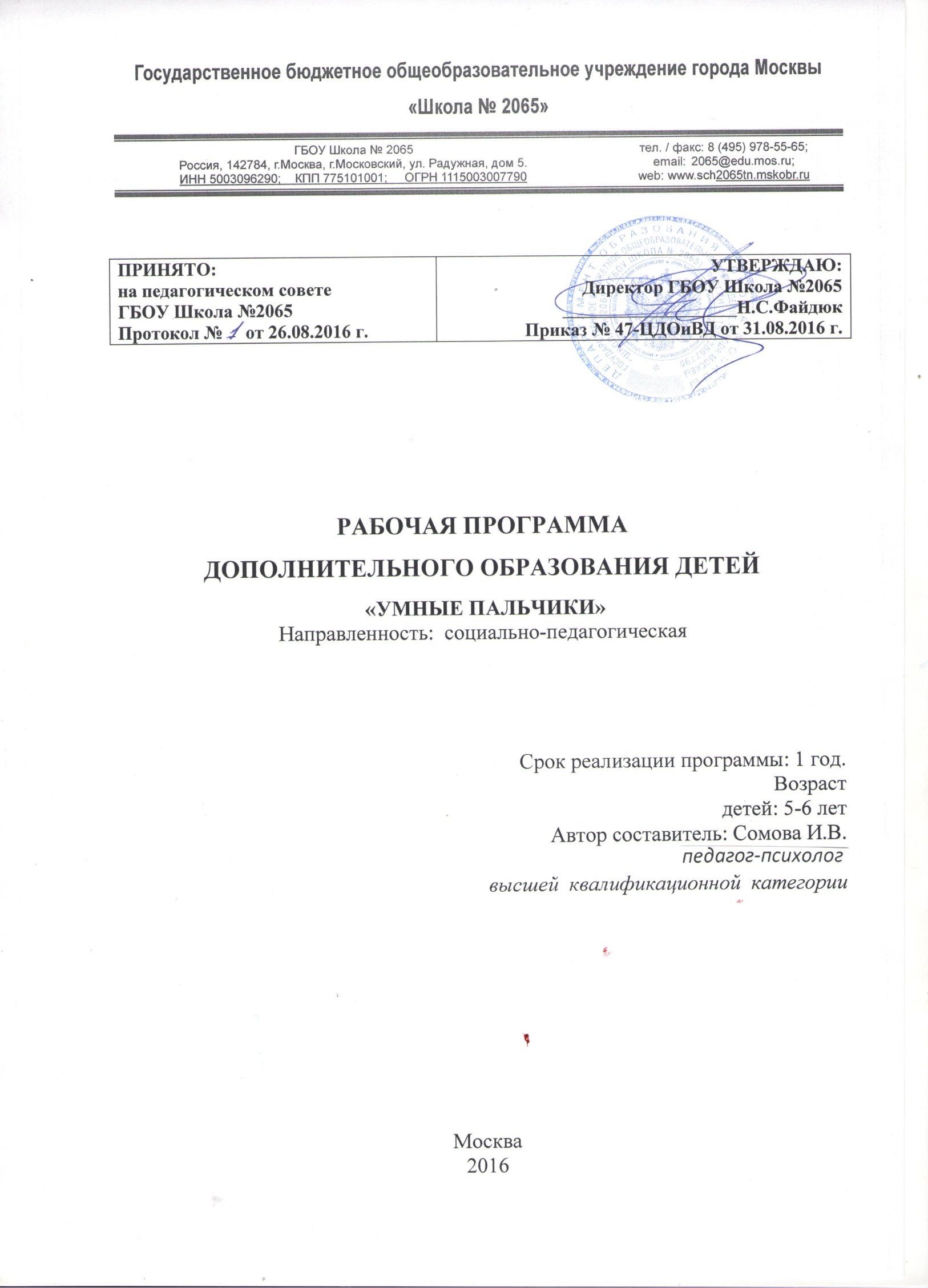 СОДЕРЖАНИЕПояснительная записка…………………………………………..…………….    3Направленность программы ………………………………………..…………    3Уровень программы ………………………………………………..………….     3Актуальность и педагогическая целесообразность программы…………….   3-4Новизна и отличительные особенности программы………………………...    4-5Цель и задачи программы…………………………………………………….     5-6Срок реализации, возраст обучающихся ….………………………………...      6Форма и режим занятий………………………………………………………     6-7Прогнозируемый результат ……………………………..……………………      7Формы подведения итогов реализации программы…………..…………….     7-8Критерии уровня освоения программного материала……………………..      8-9Условия организации образовательного процесса………………………....       9Список инструмента………………………………………………………..…     9-10Форма работы………………………………………………………………....    10-12Учебно-тематический план ………………………………………………….    12-13Методическое обеспечение программы……………………………….….…      13Информационное обеспечение программы…………………………………      14Список литературы………………………………………………………..…       14Электронные ресурсы …………………………………..…………………..      14-15	                                                                         Источники способностей и дарований детей - на кончиках их пальцев. От пальцев, образно говоря, идут тончайшие ручейки, которые питают источник творческой мысли»В. А. СухомлинскийПояснительная запискаНаправленность  	рабочей программы сформирована на  тонких движениях пальцев рук. Материал, содержащийся в программе , имеет многофункциональный характер: формирует фонетико-фонематическую базу; развивает фразовую и связную речь, речевую моторику, общую и тонкую моторику пальцев; способствует сенсорному развитию; активизирует развитие высших психических функций, познавательной деятельности.Уровень развития мелкой моторики – один из показателей интеллектуальной готовности к школе и именно в этой области дошкольники испытывают серьезные трудности. Поэтому работу по развитию мелкой моторики нужно начинать, задолго до поступления в школу, а именно с самого раннего возраста.Актуальность и педагогическая целесообразность программыАктуальность этой программы  заключается в том, что целенаправленная и систематическая работа по развитию мелкой моторики у детей раннего возраста способствует формированию интеллектуальных способностей, речевой деятельности, а самое главное, сохранению психического и физического развития ребенка. Уровень развития мелкой моторики – один из показателей интеллектуальной готовности к школьному обучению. Обычно ребенок, имеющий высокий уровень развития мелкой моторики, умеет логически рассуждать, у него достаточно развиты память, внимание, связная речь. Развитие мелкой моторики рук имеет большое значение для общего физического и психического развития ребенка на протяжении всего дошкольного детства. Развитие речи детей тесно связано с состоянием мелкой моторики рук. Развитие мелкой моторики пальцев рук положительно сказывается на становлении детской речи и уровень развития речи детей находится в прямой зависимости от степени сформированности тонких движений пальцев рук.  Актуальность работы по развитию мелкой моторики детей младшего школьного  возраста обусловлена возрастными психологическими и физиологическими особенностями детей: в раннем и младшем дошкольном возрасте интенсивно развиваются структуры и функции головного мозга ребенка, что расширяет его возможности в познании окружающего мира. Поэтому тренировка движений пальцев рук является важнейшим фактором, стимулирующим речевое развитие ребенка, и имеет большое значение во всестороннем представлении об окружающем предметном мире у человека так как оно не может сложиться без тактильно – двигательного восприятия, что лежит в основе чувственного познания. Именно с помощью тактильно – двигательного восприятия складываются первые впечатления о форме, величине предметов, их расположении в пространстве. Поскольку в настоящее время увеличивается число детей с психологическими и физиологическими особенностями, можно считать проблему развития мелкой мускулатуры рук актуальной.Новизна и отличительные особенности программыВключение в работу с детьми нетрадиционными техниками позволяет развивать сенсорную сферу не только за счет изучения свойств изображаемых предметов, выполнения соответствующих действий, но и за счет работы с разными изобразительными материалами. Кроме того, осуществляется стимуляция познавательного интереса ребенка. За счет использования различных изобразительных материалов, новых технических приемов, требующих точности движений, но не ограничивающих пальцы ребенка фиксированным положением (как при правильном держании кисти или карандаша), создаются условия для преодоления общей моторной неловкости, развития мелкой моторики руки. Ведь вместо традиционных кисти и карандаша ребенок использует для создания изображения различные предметы.В процессе работы по мере тренировки движений рук совершенствуется состояние речи детей. Формированию психофизиологической основы речи способствует и совместная деятельность детей и педагога. Именно нетрадиционные техники создают атмосферу непринужденности, открытости, раскованности, способствуют развитию инициативы, самостоятельности детей, создают эмоционально-положительное отношение к деятельности. Создавая ситуацию успеха для каждого ребенка, корректируется его эмоционально-волевую сфера.Формирование активного и пассивного словаря происходит за счет использования слов, обозначающих свойства, качества того или иного материала, способов действия с ним и т.д.Нетрадиционные техники положительно влияют на психику детей, они позволяют преодолеть чувство страха. Цель и задачи программыЦель программы – развитие мелкой моторики рук детей посредством нетрадиционных техник.Главная задача - знать личностные особенности каждого ребенка, искать методы индивидуальной работы с каждым из них. Подбираемый для дидактических игр материал должен быть понятен и доступен каждому ребенку. Каждому ребенку присущи свои качества, у каждого свой индивидуальный уровень развития, свой имеющийся первоначальный сенсорный опыт. Правильно подобранные методы и приемы обучения, способствуют развитию мелкой моторики у малышей. Используются  следующие методы:Словесный   метод.Словесные обращения к детям - объяснения при рассматривании наглядных объектов, рассказы о них, вопросы и другие формы речи служат для развития понимания речи взрослого.         Наглядно-действенный метод обучения.В дошкольном возрасте, дети знакомятся с окружающими их предметами путем наглядно-чувственного накопления опыта: смотрят, берут в руки, щупают, так или иначе действуют с ними. Учитывая эту возрастную особенность, широко используются приемы наглядности: показываются предметы, предоставляется возможность потрогать его, рассмотреть. Практический метод.Чтобы знания были усвоены, необходимо применение их в практической деятельности. После общего показа и объяснения, предлагается  выполнить фрагмент дидактической игры отдельно каждому ребенку, оказывая по меренеобходимости дифференцированную помощь, даются единичные указания. Игровой метод.Игровые методы и приемы занимают большое место в обучении детей дошкольного возраста. Они поднимают у них интерес к содержанию обучения, обеспечивают связь познавательной деятельности с характерной для младших дошкольников игровой. Используются игровые приемы, которые  помогают заинтересовать детей, лучше и быстрее усвоить материал:- различные игровые упражнения; обыгрывание той или иной ситуации;- использование сюрпризного момента, прием неожиданного появления игрушек, сказочных героев;- решение маленьких «проблем», возникающих у игрушек, сказочных героев.Дети, в дошкольном  возрасте быстро развиваются, и моя задача заключается в том, чтобы применяемые мной  методы способствовали постепенному переходу ребенка на следующую, более высокую ступень развития.Срок реализации, возраст обучающихсяКружковая работа проводится в течение учебного года, с октября по апрель, еженедельно 2 раза в неделю.Возраст обучающихся: от 5 до 6 лет. Состав группы 15 человек.Форма и режим занятийОсновная форма занятий – групповая. Занятия проводятся 2 раза в неделю по 1аккадемическому  часу (2 часа в неделю).Работа с детьми по  развитию мелкой моторики рук посредством нетрадиционных техник строится на следующих принципах:- от простого к сложному, где предусмотрен переход от простых занятий к сложным.- принцип наглядности выражается в том, что у детей более развита наглядно - образная память, чем словесно - логическая, поэтому мышление опирается на восприятие или представление.- принцип индивидуализации - обеспечить развитие каждого ребенка.- связь обучения с жизнью. Изображение должно опираться на впечатление, полученное ребёнком от действительности. Чем интереснее, насыщеннее, богаче по содержанию жизнь детей, тем больший отклик она приносит в их творчество.- принцип соразмерности, заключается в том, что задания, задаваемые детям, приемы и методы, используемые в работе, соответствуют их возрасту и уровню развития.Прогнозируемый результат.1. Положительная динамика развития мелкой моторики у каждого ребенка. 2. Проявление интереса у детей к пальчиковой гимнастике.3.  Использование детьми пальчиковой гимнастики в повседневной жизни.4. Увеличение словарного запаса детей, повышение речевой активности.5. Развитие у детей мимики, моторики пальцев рук; внимания, памяти, воображения.Формы подведения итогов реализации программыВ процессе кружковой деятельности важное место отводится решению коррекционных задач:- обогащать тактильный опыт детей: учить узнавать на ощупь предметы и материалы в ходе персептивных действий и т.д.;- совершенствовать мелкую моторику рук, кинестетические ощущения в процессе предметно-практических действий;- стимулировать межанализаторное взаимодействие (речедвигательную, зрительно-двигательную координацию и др.);- развивать познавательную функцию рук: координацию движения обеих рук со зрительным прослеживанием (захват, удержание, приближение, удаление);- стимулировать речевую активность детей в процессе кружковой работы;- стимулировать мыслительные операции в процессе актуализации знаний.В процессе кружковой деятельности важно придерживаться следующих правил:- все игры, задания должны быть безопасны для жизни и здоровья детей;- дифференцировать задания по уровню сложности и учитывать речевые, моторные и умственные возможности каждого ребенка;- использовать различные виды помощи детям: побуждение, стимулирование деятельности, подсказку, наводящий вопрос, указание на ошибку, совместную деятельность по типу «руки в руки», указательный жест, указание пути решения, демонстрацию способа решения;- не давать готовые умозаключения и выводы, а подводить к этому детей в процессе обсуждения;- создавать игровые обучающие ситуации, а также проблемные ситуации.Необходимое условие кружковой деятельности – игровая мотивация, способствующая стимуляции интереса детей, развитию их активности и творческой фантазии.Критерии уровня освоения программного материала:В начале и конце работы проводится диагностическое обследование состояния мелкой моторики у детей с целью – выявить уровень развития мелкой моторики рук. Диагностику проводила по следующим критериям: 1. упражнение «Фонарики»,2. сжимание и разжимание кулачков,3. потирание кулачков,4. сминание бумаги в кулаке.Критерии делятся на три уровня: высокий, средний, низкий.Высокий уровень: точное воспроизведение движения.Средний уровень: основные элементы движения выполнены, но присутствуют неточности выполнения.Низкий уровень: отсутствие основных элементов в структуре движения.Условия организации образовательного процессаДля организации учебно-воспитательного процесса необходимы следующие условия:кадровые: требуется педагог дополнительного образования, отвечающий всем требованиям квалификационной характеристики для соответствующей должности педагогического работника;материально-технические условия: необходимо наличие помещения для дополнительного образования.Список инструментаКружковая работа состоит из 7-ми блоков, каждый блок состоит из 4-х занятий. В каждом из 7-и блоков используются:Пальчиковая гимнастикаПальчиковые игры очень увлекательны, они способствуют развитию речи, умению управлять своими движениями, развивают воображение, активизируют моторику рук.Физкультминутки.. Физкультминутки, как элемент двигательной активности предлагается детям для переключения на другой вид деятельности, снятия нагрузки, связанной с сидением. Самомассаж.Самомассаж является одним из эффективных направлений по развитию мелкой моторики. Под действием несложных массажных упражнений достигается нормализация мышечного тонуса, происходит стимуляция тактильных ощущений, а так же под воздействием импульсов, идущих в кору головного мозга от двигательных зон, более благотворно развивается речевая функция.          1 блок Рисование пластилином. Цель: доставить детям радость от процесса рисования пластилином развивать эстетический вкус, мелкую моторику пальцев рук; воспитывать желание работать с пластилином.Шнуровки Цель:  развивают сенсомоторную координацию, мелкую моторику рук;  развивают пространственное ориентирование, способствуют усвоению понятий "вверху", "внизу", "справа", "слева"; формируют навыки шнуровки (шнурование, завязывание шнурка на бант); способствуют развитию речи;  развивают творческие способности;  развивают усидчивость;  игра способствует улучшению координации движений, гибкости кисти и раскованности движений вообще, что является залогом отсутствия проблем с письмом в школе.         2 блок КрупаЦель: обогащать сенсорный опыт детей, развивать исследовательские умения, мелкую моторику. Бусинки, рисуем бусами.Цель: формировать  сенсорные эталоны (цвет, форма, величина), развивать мелкую моторику рук.3 блокПрищепкиЦель:  развивать мелкую моторику, пространственное воображение, способствовать развитию интеллекта и мышления, а также становлению речи.4 блокЭлементы изодеятельностиЦель: формировать представление детей об окружающем мире, развивать творческие способности, эстетическое восприятие, развивать внимание, мышление, развивать моторику кистей рук.5 блокНиткографияЦель:   развивать творческие  способности и мелкую моторику пальцев, развивать зрительно-моторную координацию, формировать плавность, ритмичность и точность движений.6 блок• Аппликация. Мозаика.Цель: развивать  мелкую моторику и движения пальцев рук у ребёнка. Учить детей работать с мелкими геометрическими фигурами.7 блокГрафическая моторикаЦель: развивать функциональные возможности кистей и пальцев рук.Учебно-тематический планМетодическое обеспечение программы«Умные пальчики» – это место, где отсутствует принуждение, где созданы условия для творческой реализации детей дошкольного возраста.  Здесь процесс творчества беспрерывный, он не имеет фиксированных сроков завершения, а последовательно переходит из одной стадии в другую. Сначала создается основа, благоприятная для творческой деятельности, затем обеспечивается сотрудничество в творческом процессе.Информационное обеспечение программыдемонстрационный и раздаточный материал.                                                Список литературы Лыкова И.А. Программа художественного воспитания, обучения и развития детей 2-7 лет «Цветные ладошки».А. Е. Белая, В. И. Мирясова Пальчиковые игры для развития речи дошкольников. Пособие для родителей и педагогов.Белая А.Е. «Пальчиковые игры для развития мелкой моторики»Сиротюк А. Л. Коррекция развития интеллекта дошкольников.Большакова С.Е. Формирование мелкой моторики рук.Данилова Е. «Пальчиковые игры» Савина Л. П. Пальчиковая гимнастика для развития речи дошкольников: Пособия для родителей и педагогов.Ермакова И.А."Развиваем мелкую моторику у малышей";Новикова О. Веселые пальчиковые игры, Москва-Санкт-Петербург, из-во «Сова», 2005г. Любина Г. Рука развивает мозг. Журнал «Ребенок в детском саду», №6, 2003г., № 1, 2004 г.Мелкая моторика в психофизическом развитии детей. Журнал «Дошкольное воспитание» №1, 2005 г.Электронные ресурсыРазвитие мелкой моторики рук у дошкольников» статья   www. dohcolonoc.ruРазвитие мелкой моторики рук статья  www.logopedspb.ruРазвитие мелкой моторики статья www.rakushka66.ru/index.php?option=com_content&view=article&id=130&Itemid=132Развитие моторики у детей статья www. adalin.mospsy.ru/l_01_11.shtmlРазвитие мелкой моторики у детей статья www. proigrushku.ru/razvitie-melkoj-motoriki-u-detejРазвитие мелкой моторики у детей статья www. malutka.net/razvitie-melkoi-motoriki-u-deteiРазвитие моторики у детей статья  www. adalin.mospsy.ruИгры и упражнения на развитие мелкой моторики рук статья www.baby2000.ru/um/motorika.htmlНаименованиеКоличествоАльбом30 шт.Бусины7 наборов  различного диаметра7 наборов различного цветаВода5 литровКартон15 шт.Катушки ниток различного цвета7 шт.Клубки шерстяных ниток различного цвета10 шт.Краски15 наборовКрупаПо 0.5 кг различного происхожденияМыльный раствор0.5 литраНожницы15 шт.Песок5 кг.Пластиковые контейнеры30 шт.Пластиковые тарелки          30 шт.Пластиковые трубочки          30 шт.Пластилин30 шт.Прищепки50 шт.ПуговицыПо 50 шт. различного диаметраСкрепки5  упаковок разных цветовСуджик 30 шт.Счетные палочки10 упаковокШнурки30 пар.Пипетки15 шт.Разноцветные камушки0.5 кг.№ п/пНаименование темыКол-во часов№ п/пНаименование темы1Рисование пластилином.1 час2Пластилинография1 час3Шнуровки 1 час4Шнуровки 1 час5Крупа1 час6Макарошки1 час7Бусины.1 час8Рисуем бусами.1 час9Прищепки1 час10Элементы изодеятельности1 час11Рисование пальцами1 час12Рисование мылом1 час13Рисование мыльными пузырями1 час14 Ниткография1 час15Рисуем нитками1 час16Рисуем нитками1 час17Волшебный клубок1 час18Аппликация. Бабочка1 час19Аппликация. Мимоза1 час20Мозаика.1 час21Счетные паплочки.1 час22Графическая моторика1 час23Штриховка, обведение по трафарету1 час24Работы с трафаретами и лекалами1 час25Работы с трафаретами и лекалами1 час